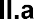 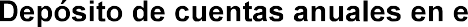 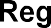 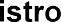 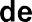 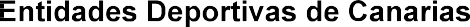 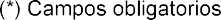 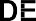 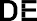 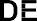 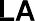 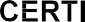 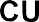 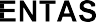 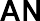 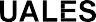 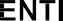 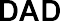 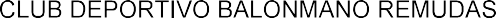 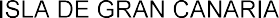 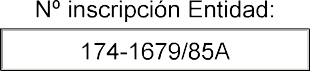 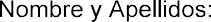 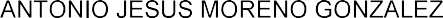 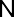 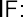 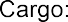 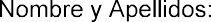 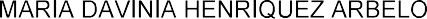 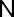 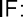 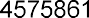 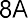 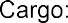 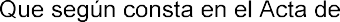 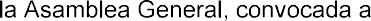 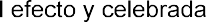 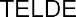 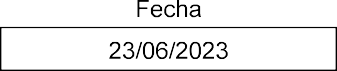 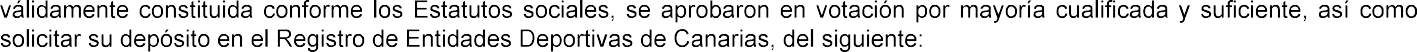 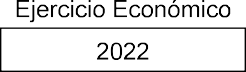 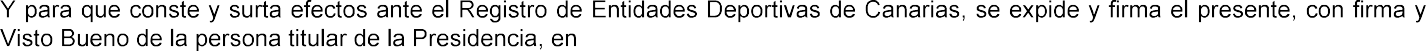 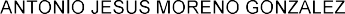 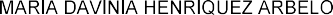 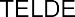 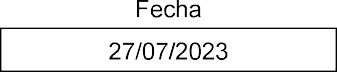 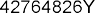 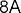 42764826Y ANTONIO JESUS MORENO (R: G35051739)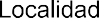 Firmado digitalmente por 42764826Y ANTONIO JESUS MORENO (R: G35051739)Fecha: 2024.02.2916:13:31 ZFirmado por HENRIQUEZ ARBELO MARIA DAVINIA -***5861** el día 29/02/2024 con un certificado emitido por AC FNMT Usuarios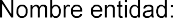 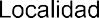 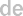 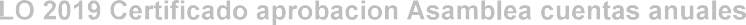 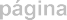 